Supplemental Tables S1-S2Table S1. Primers and oligonucleotides used for PCR.Table S2. Antibodies and related reagents used in this study. Supplemental Figures S1-S5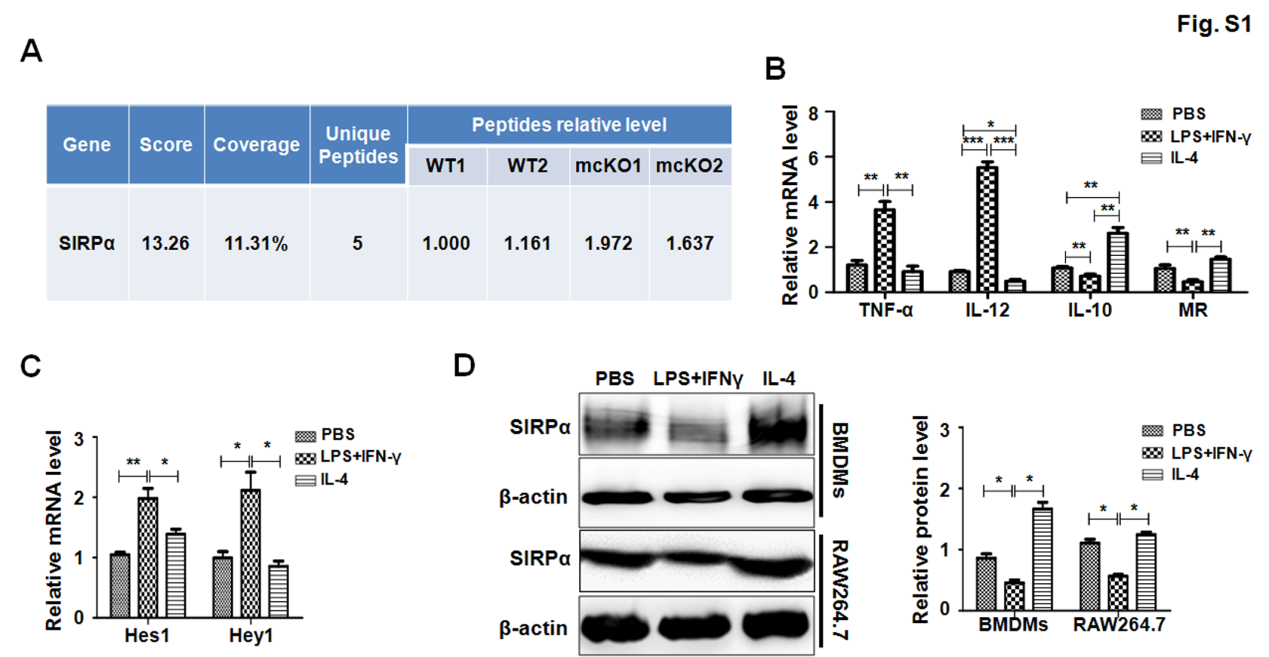 Figure S1. Identification of SIRPα, which was dynamically expressed in macrophages, as a downstream molecule of Notch signaling. (A) Proteomic analysis was performed with RBP-J mcKO and Ctrl BMDMs using mass spectrometry. The expression of SIRPα was displayed in different groups. (B, C) BMDMs were stimulated with PBS, LPS+IFNγ, or IL-4 for 24 h. The expressions of polarization markers (A) and Notch downstream molecules (B) were determined by using qRT-PCR. (D) BMDMs or RAW264.7 cells were stimulated with different reagents and the expression of SIRPα was determined by Western blotting. One-way ANOVA test was used for statistical analyses. Bars represent means ± SD, n = 3. *, P < 0.05; **, P < 0.01; ***, P < 0.001.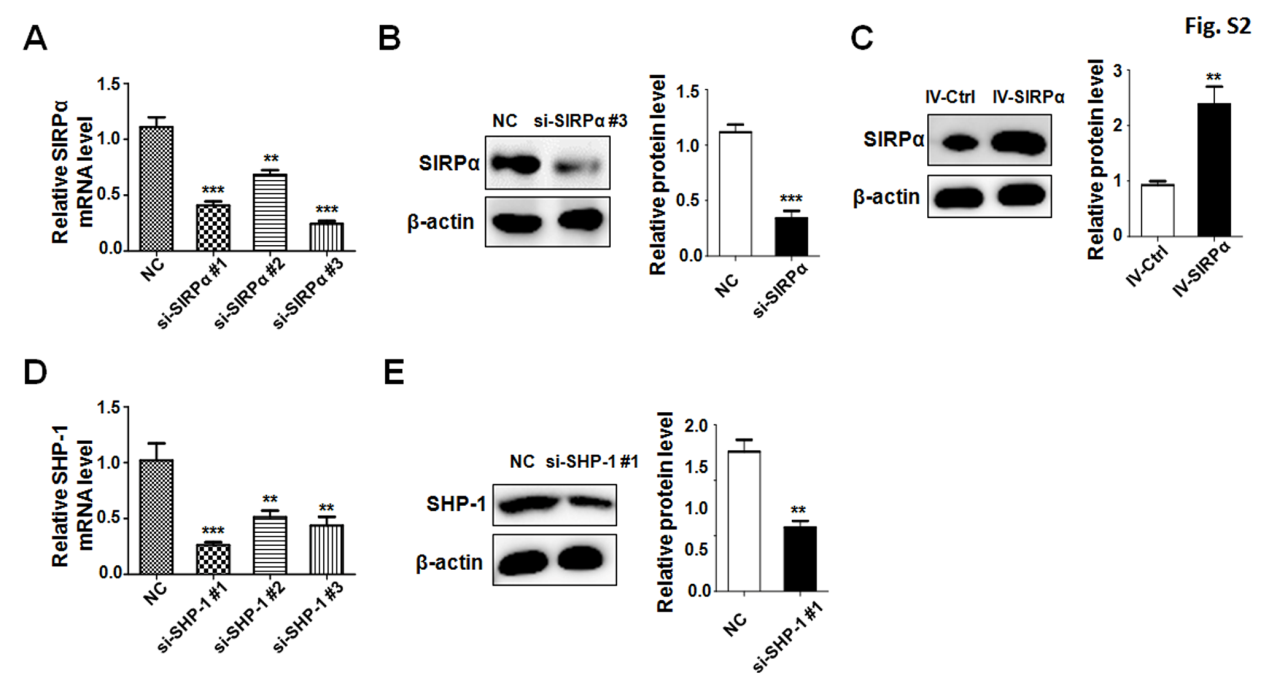 Figure S2. Knockdown or overexpression of SIRP or SHP-1 in BMDMs. (A, B) BMDMs were transfected with siRNAs for SIRPα or control (NC). SIRPα mRNA was determined by qRT-PCR (A). SIRPα protein level in cells transfected with si-SIRPα #3 and NC was further detected by Western blotting (B). (C) BMDMs were infected with lentivirus to overexpress SIRPα. The SIRPα protein level was detected by Western blotting. (D, E) BMDMs were transfected with siRNAs for SHP-1 or control (NC). SHP-1 mRNA was determined by qRT-PCR (D). SHP-1 protein level in cells transfected with si-SIRPα #1 and NC was further detected by Western blotting (E). Student’s t test was used for statistical analyses. Bars represent means ± SD, n = 4. **, P < 0.01; ***, P < 0.001.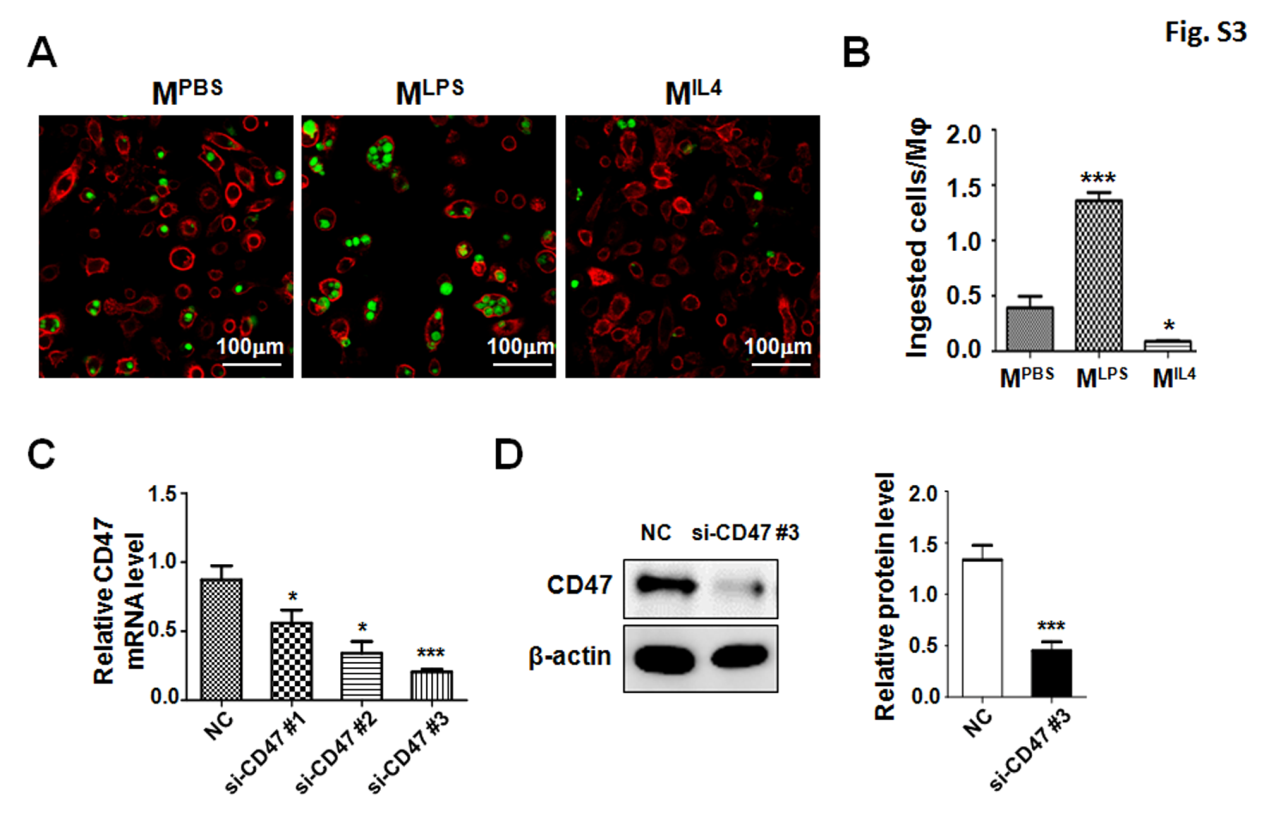 Figure S3. Phagocytosis ability of differentially polarized macrophages. (A, B) BMDMs were stimulated for different polarization and incubated with CFSE-labeled L1210 cells, and phagocytosis was detected under an immunofluorescence microscope (n = 5). (C, D) BMDMs were transfected with siRNAs for CD47 or control (NC). CD47 mRNA was determined by qRT-PCR (C). CD47 protein level in cells transfected with si-CD47 #3 and NC was further detected by Western blotting (D) (n = 4). Student’s t test or One-way ANOVA test was used for statistical analyses. Bars represent means ± SD; *, P < 0.05; ***, P < 0.001.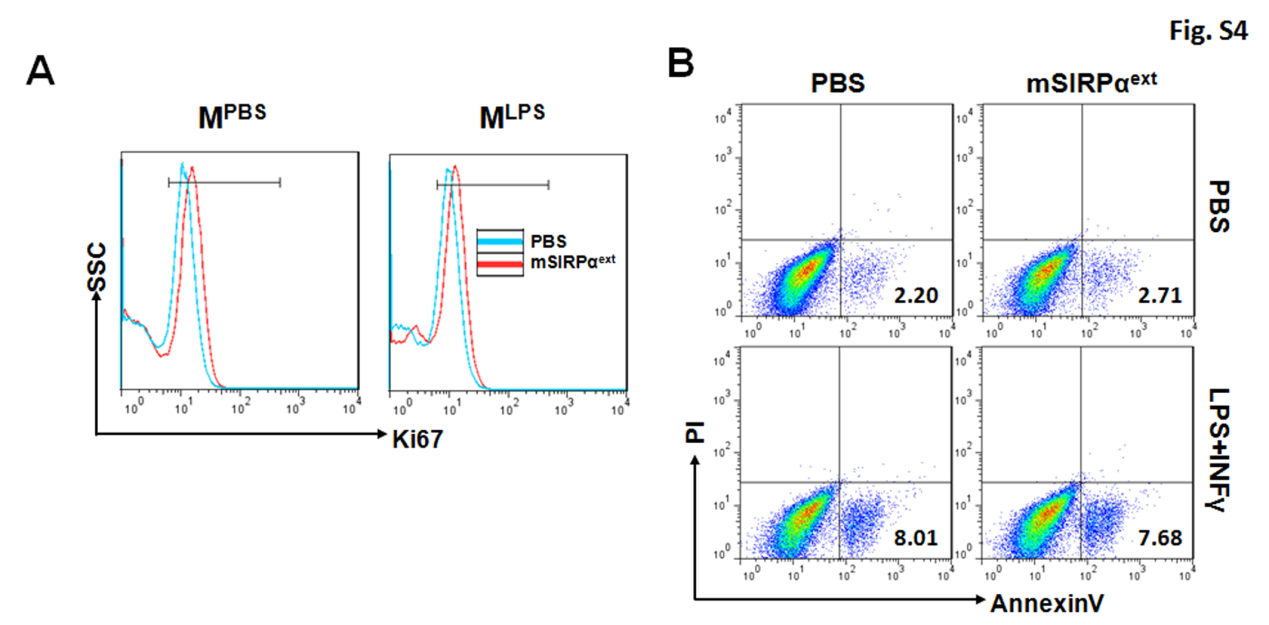 Figure S4. Recombinant mSIRPαext showed no effect on macrophage proliferation or apoptosis in vitro. (A, B) Differentially polarized BMDMs were incubated with PBS or recombinant mSIRPαext for 6 h. The proliferation of macrophages was determined using Ki67 staining (A), and apoptosis was determined by using Annexin V-FITC/PI staining (B), followed by FACS analyses.NamePurposeSequenceCre-F*Cre-R*RBP-J-FRBP-J-WT-RRBP-J-floxed-RNIC-FNIC-WT-RNIC-floxed-RTNF-α-FTNF-α-RIL-12-FIL-12-RIL-10-FIL-10-RMR-FMR-RSirpα-FSirpα-RActin-FActin-RCD47 siRNASIRPα siRNASHP-1 siRNAHes-1binding-FHes-1binding-RmSIRPαextmCD47extGenotypingGenotypingGenotypingGenotypingGenotypingGenotypingGenotypingGenotypingRT-PCRRT-PCRRT-PCRRT-PCRRT-PCRRT-PCRRT-PCRRT-PCRRT-PCRRT-PCRRT-PCRRT-PCRsiRNAsiRNAsiRNAChIPChIPCloningCloning5'-CCGGTCGATGCAACGAGTGATGAGG5'-GCCTCCAGCTTGCATGATCTCCGG5'-GTTCTTAACCTGTTGGTCGGAACC5'-GCTTGAGGCTTGATGTTCTGTATTGC5'-ACCGGTGGATGTGGAATGTGT5'-AAAGTCGCTCTGAGTTGTTAT 5'-TAAGCCTGCCCAGAAGACTC5'-GAAAGACCGCGAAGAGTTTG5'-CAGGAGGGAGAACAGAAACTCCA5'-CCTGGTTGGCTGCTTGCTT5'-GGAAGCACGGCAGCAGAATA5'-AACTTGAGGGAGAAGTAGGAATGG5'-CCCTTTGCTATGGTGTCCTT5'-TGGTTTCTCTTCCCAAGACC5'-AAACACAGACTGACCCTTCCC5'-GTTAGTGTACCGCACCCTCC5'-TCGAGTGATCAAGGGAGCAT5'-CCTGGACACTAGCATACTCTGAG5'-CATCCGTAAAGACCTCTATGCCAAC5'-ATGGAGCCACCGATCCACA5'-CGAAGTGACAGAGTTATCCAGAGAA5'-TCGACCGTTCTGAACTGCACTTTGA5'-TCATCCACCTTAAGTACCCACTGAA5'-GGCCAGCTAGGAAAGATTT5'-TTAGACTCCAGTGGGCAAGA5’-TCGATATCATGGTGACTCAGCCTGAGAAATCAG5’-AGTGTCGAGTTACTGTTGGTCGTGCTTCACCTGGC5’-GATATCATGCAACTACTGTTTAGTAACGTCA5’-TGTCGAGTTAAACCTCCTTTCTCCTCCTCGTANameSupplierSIRPαp-SHP-1(Tyr 536)SHP-1biotin F4/80Cy3 avidinAnti-mouse IgG–FITCRabbit polyclonal to S tagMonoclonal anti-polyhistidine (His) HRPgoat anti-rabbit IgGHRP goat anti-mouse IgGSanta Cruz Biotechnology (for WB)ebioscience (for FACS)Santa Cruz BiotechnologySanta Cruz BiotechnologyeBioscienceeBioscienceSigmaSigmaSigmaBoster Bio TecBoster Bio Tec